Professor Jane Doe stands as an eminent figure in the realm of engineering design, her unwavering dedication and innovative contributions reshaping the landscape of creative problem-solving. Armed with a Ph.D. from the esteemed Technological Institute of Innovarum, her academic odyssey has been a testament to intellectual prowess and visionary thinking. Dr. Doe's intellectual journey embarked with an exploration of biomimicry and its implications for engineering innovation. Her seminal work on deciphering nature's design strategies not only garnered international acclaim but also laid the bedrock for her subsequent explorations.At the heart of Professor Doe's research lies her pioneering efforts in elucidating the intricate processes that govern human-centered engineering design. Through an integrative approach that fuses ethnographic studies, user experience analysis, and computational modeling, she has unearthed profound insights into how design thinking can be harnessed to create solutions that harmonize seamlessly with human needs and behaviors. From user interfaces that enhance accessibility for differently-abled individuals to sustainable architectural paradigms that coalesce with their surroundings, Professor Doe's work traverses diverse domains, demonstrating the power of empathetic and holistic design methodologies. Her contributions not only propel our theoretical understanding but also hold transformative potential for industries spanning from consumer products to urban planning. With a constellation of accolades embellishing her illustrious career, Professor Jane Doe continues to ignite the flames of inspiration within budding engineers and redefine the contours of engineering design.(generated via ChatGPT)Jane Doe’s Research pageDr. Doe’s Course offerings hereThis is a template and can be reconfigured however you see fit.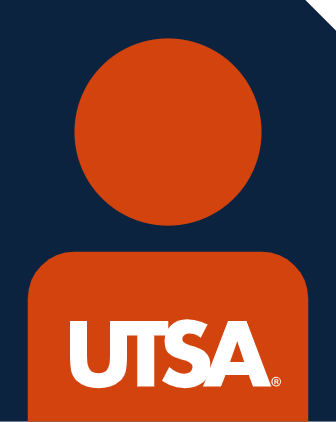 Jane Doe, Ph.D.Professor of InstructionSchool of Engineering Design (fictitious)Klesse College of Engineering & Integrated DesignUniversity of Texas at San AntonioOffice: Email: Phone:  